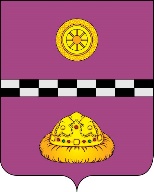 ПОСТАНОВЛЕНИЕШУöМот     27 декабря  2013 года                                                                     №   64              пст. Иоссер Республика КомиО предоставлении других жилых помещениймуниципального жилищного фонда сельскогопоселения «Иоссер» по договорам социальногонайма гражданам, жилые помещения которых признаны непригодными для проживания идругим жилищным вопросам            Рассмотрев протокол жилищной комиссии сельского поселения «Иоссер» от 27.12.2013. № 5 и в соответствии  Жилищного Кодекса Российской Федерации от 29.12.2004. № 189-ФЗ, -ПОСТАНОВЛЯЮ:            1. Предоставить другие жилые помещения муниципального жилищного фонда сельского поселения «Иоссер» по договорам социального найма гражданам, жилые помещения которых признаны непригодными для проживания:            1.1. Квартиру № 1 в доме № 1 по ул. Центральная, пст. Иоссер, общая площадь – 66,5 кв.м, нанимателю жилого помещения ПРИХОДЬКО Марии Кирилловне, состав семьи 1 человек.            1.2. Квартиру № 3 в доме № 3  по ул. Вокзальная, пст. Иоссер, общая площадь – 40,3 кв.м, нанимателю жилого помещения МИХАЙЛОВОЙ Марине Владимировне, состав семьи 3 человека: сын – МИХАЙЛОВ Михаил Андреевич и дочь – ОПАРИНА Екатерина Михайловна.            1.3. Квартиру № 5 в доме № 9а по ул. Ленина, пст. Ропча, общая площадь – 66,4 кв.м, нанимателю жилого помещения РЫБАКОВУ Андрею Викторовичу, состав семьи 1 человек.            2. Признать нанимателем жилого помещения по договору социального найма:            2.1. ОВЧИННИКОВУ Светлану Ивановну, зарегистрированную по ул. Центральная, дом № 2 квартира № 7, пст. Иоссер, общая площадь – 49,2 кв.м, проживающую в данном жилом помещении с 31.08.2006 года, состав семьи 2 человека: сын – ОВЧИННИКОВ Артём Алексеевич.            3. Признать нуждающимся в жилом помещении, предоставляемом по договору социального найма:            3.1. ПРИХОДЬКО Владимира Васильевича в связи с тем, что его семья обеспечена общей площадью жилого помещения на одного члена семьи менее учётной нормы.            4. Предоставить жилое помещение муниципального жилищного фонда сельского поселения «Иоссер» по договору социального найма:            4.1. Квартиру № 5 в доме № 4 по ул. Береговая, пст. Иоссер, общая площадь – 48,9 кв.м, нанимателю жилого помещения ПРИХОДЬКО Владимиру Васильевичу, состав семьи 3 человека: жена – ПРИХОДЬКО Мария Владимировна, дочь – ПРИХОДЬКО Анастасия Владимировна.	 5. Нанимателям жилых помещений в 10-и дневный срок заключить договор социального найма с ООО «УК «КЖКХ».Глава сельского поселения «Иоссер»                                             Е.В. Гусак